Ejemplos de plantillas de modelo canvasEjemplo 1: Página web para ver películas y series en streaming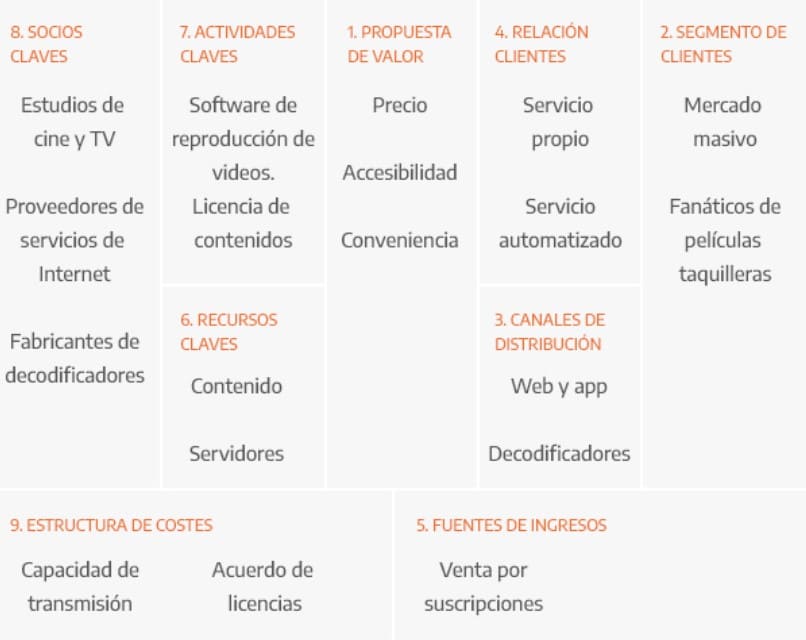 Ejemplo 2: Farmacia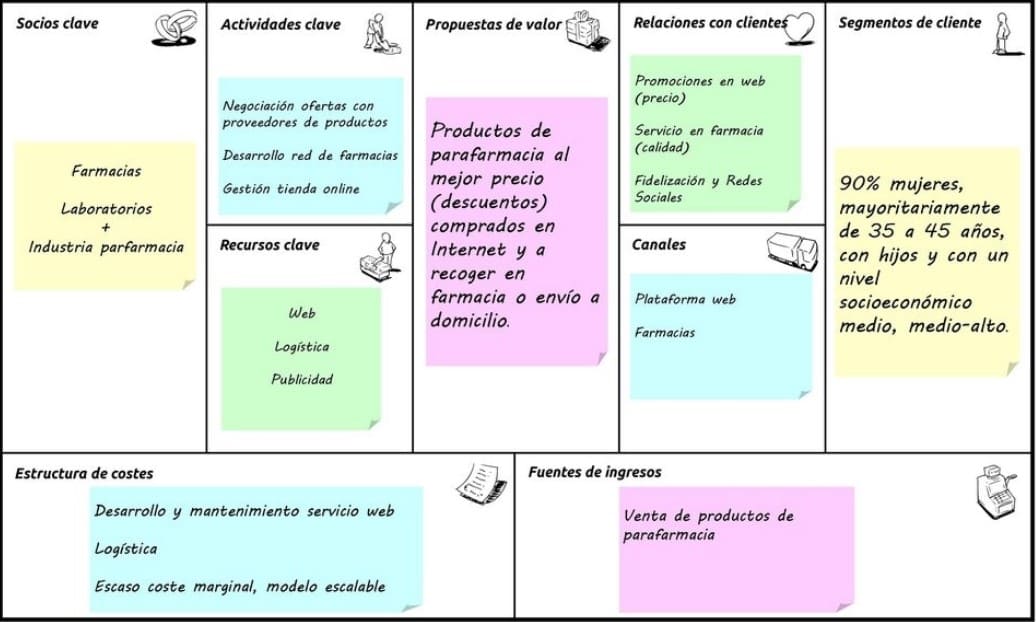 Ejemplo 3: Empresa de ropa interior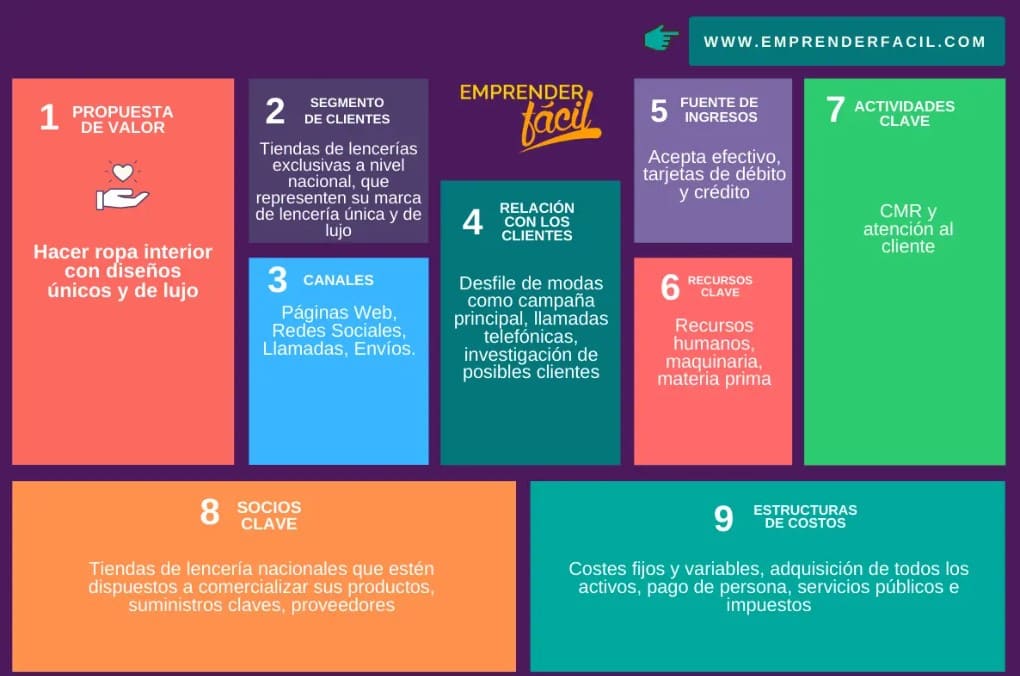 Ejemplo 4: Autolavado de coches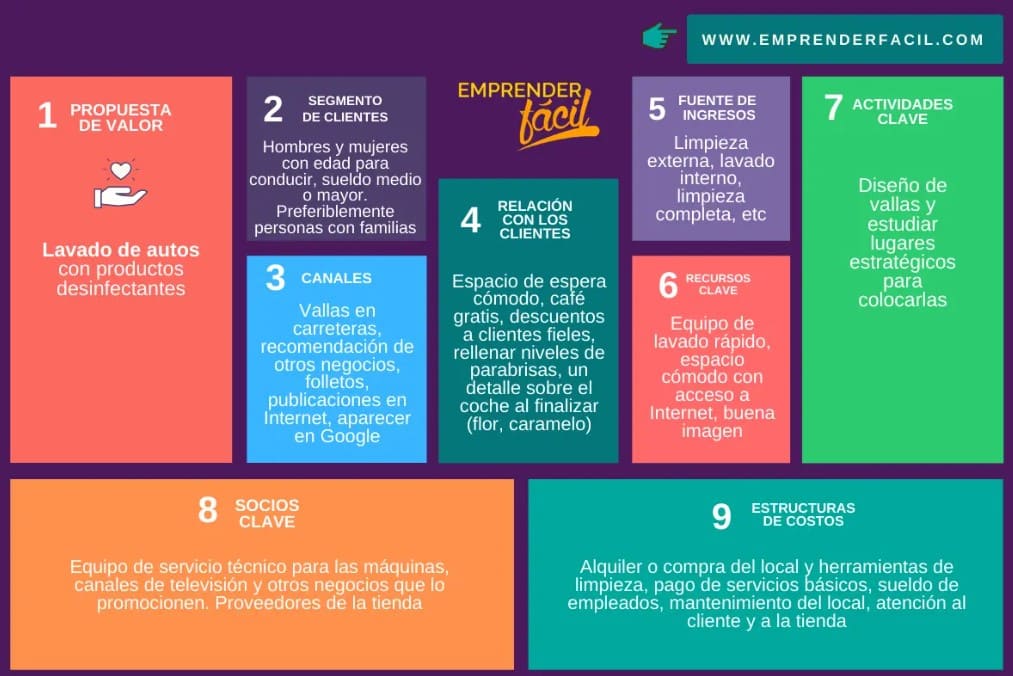 Ejemplo 5: Negocio de papelería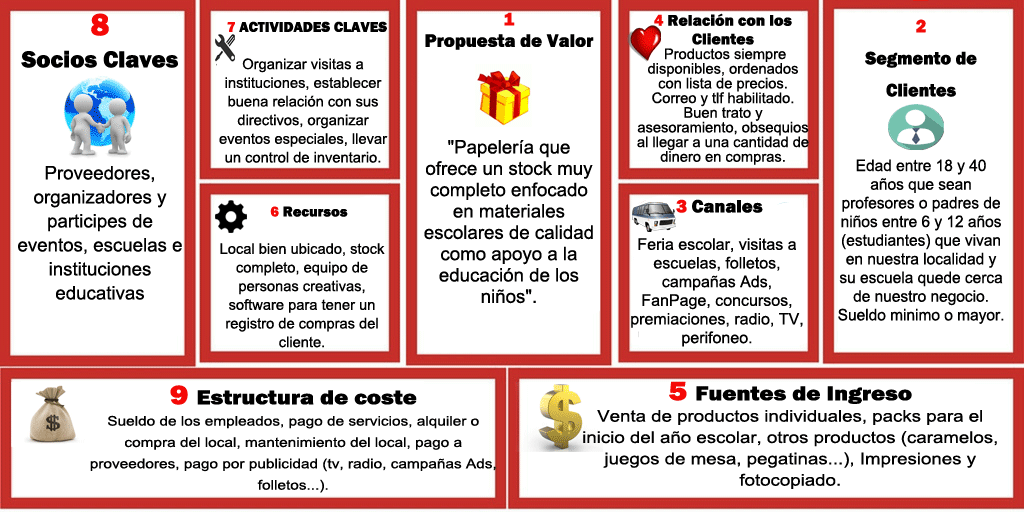 Ejemplo 6: Negocio de deporte jmsports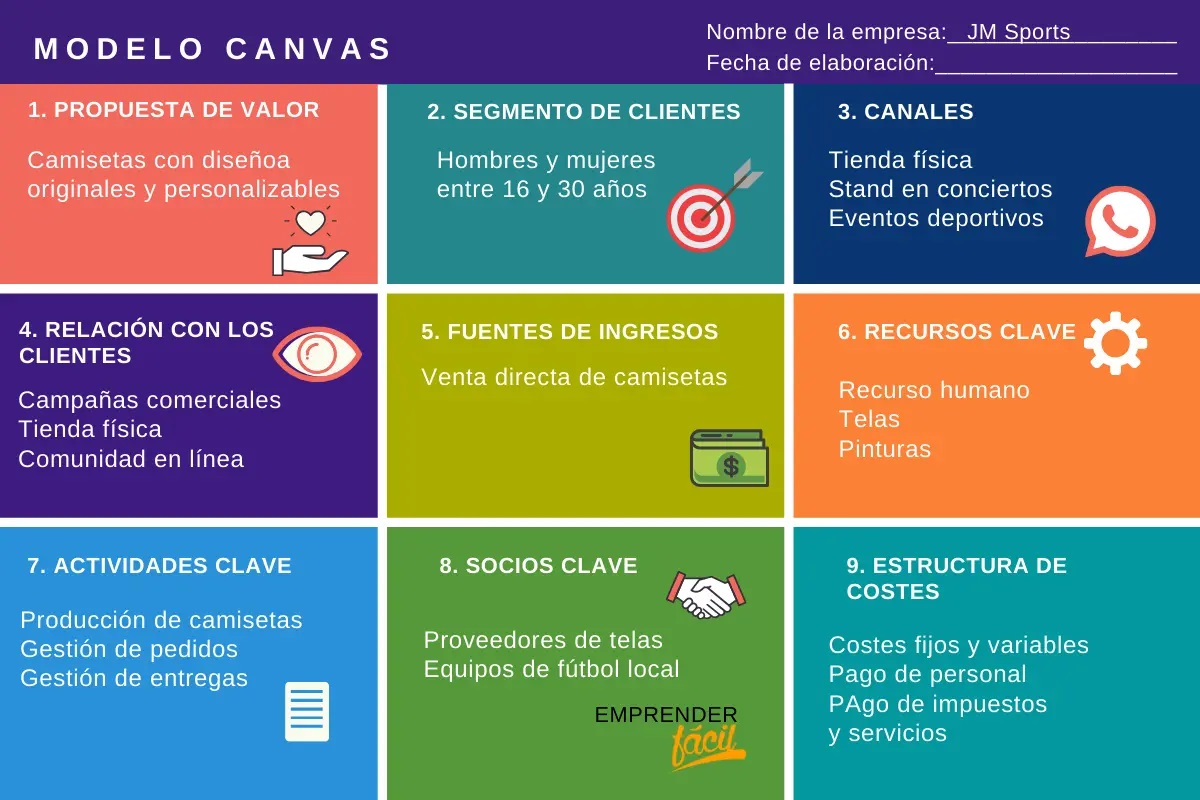 Ejemplo 6: Negocio zumos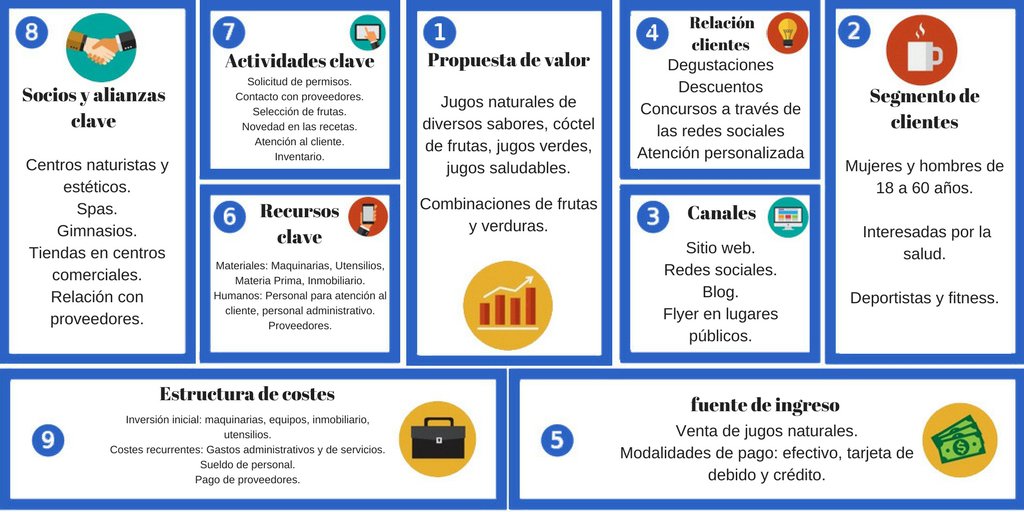 